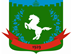 Томская область Томский районМуниципальное образование «Зональненское сельское поселение»ИНФОРМАЦИОННЫЙ БЮЛЛЕТЕНЬПериодическое официальное печатное издание, предназначенное для опубликованияправовых актов органов местного самоуправления Зональненского сельского поселенияи иной официальной информации                                                                                                                               Издается с 2005г.  п. Зональная Станция                                                                         	            № 50 от 31.08.2023г.ТОМСКАЯ ОБЛАСТЬ         ТОМСКИЙ РАЙОНАДМИНИСТРАЦИЯ ЗОНАЛЬНЕНСКОГО СЕЛЬСКОГО ПОСЕЛЕНИЯПОСТАНОВЛЕНИЕ«31» августа 2023г. 						        		                        № 244    О признании утратившим силу Постановления Администрации Зональненского сельского поселения от 25.06.2020 № 148 «Об утверждении административного регламента предоставления муниципальной услуги «Выдача специального разрешения на движение по автомобильным дорогам транспортного средства, осуществляющего перевозки тяжеловесных и (или) крупногабаритных грузов,  в случае, если маршрут, часть маршрута указанного транспортного средства проходят по автомобильным дорогам местного значения поселения, при условии, что маршрут такого транспортного средства проходит в границах муниципального образования «Зональненское сельское поселение», и указанные маршруты, часть маршрута не проходит по автомобильным дорогам федерального, регионального или межмуниципального значения, участкам таких автомобильных дорог»В соответствии с Протестом прокуратуры Томского района Томской области от 4 августа 2023 № 03/17-2023 (вх.№ 01-25-1011 от 25.08.2023), а также п. 5 ст. 2 Федерального закона от 20.07.2020 N 239-ФЗ «О внесении изменений в Федеральный закон «Об автомобильных дорогах и о дорожной деятельности в Российской Федерации и о внесении изменений в отдельные законодательные акты Российской Федерации» в части, касающейся весового и габаритного контроля транспортных средств», в целях недопущения нарушения действующего законодательства,ПОСТАНОВЛЯЮ:Признать утратившим силу Постановление Администрации Зональненского сельского поселения от 25.06.2020 № 148 «Об утверждении административного регламента предоставления муниципальной услуги «Выдача специального разрешения на движение по автомобильным дорогам транспортного средства, осуществляющего перевозки тяжеловесных и (или) крупногабаритных грузов,  в случае, если маршрут, часть маршрута указанного транспортного средства проходят по автомобильным дорогам местного значения поселения, при условии, что маршрут такого транспортного средства проходит в границах муниципального образования «Зональненское сельское поселение», и указанные маршруты, часть маршрута не проходит по автомобильным дорогам федерального, регионального или межмуниципального значения, участкам таких автомобильных дорог».Опубликовать настоящее постановление в официальном печатном издании «Информационный бюллетень» Зональненского сельского поселения и на официальном сайте МО «Зональненское сельское поселение» в сети «Интернет» (адрес сайта: www.admzsp.ru).Настоящее постановление вступает в силу после его официального опубликования. Контроль за исполнением настоящего постановления оставляю за собой.И.о. Главы поселения  (Главы Администрации)	А.О. Мазярова